Outdoor EMV Site Survey Form Version 1.0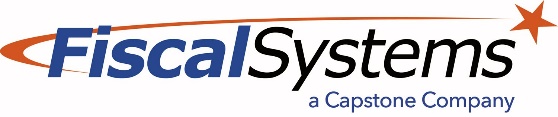 Press “TAB” or use your mouse to move throughout the Site SurveyDate Returned to Fiscal Systems Inc Scheduled Installation date  Pump Company doing Outdoor EMV UpgradePhone Number Contact and E-mail Store Information                   Store #      Store Name       Address       City        State    , Zip      Phone Number       Fiscal Systems will complete the following, once the survey is completed and returned:  Site Controller C Model 350 or newer is required   SUSE SLES 11.4 requirement on SC or LPT What Type of Fuel Controller do you currently have:Wayne EC (PIB)    Wayne EC (Hyper  PIB) Wayne Fusion    Bennett 485   Bennett 515   Gilbarco D Box   Gilbarco BRCM-2   PAM Other    If Other, Explain Do You Currently Use Fiscal LPT (Outdoor Payment Terminal)  Yes  No   If Yes:      Is Current LPT OS SUSE SLES 11.4   Yes  No                   Does your LPT have a “Split Face”      Yes  No                   Current Motherboard -  “Fiscal”________________________Are your pumps equipped with EMV Credit Card Readers?     Yes  NoWhat Type of Card Reader Communications will be installed at your Site:If Yes What Model of EMV Card Reader are Installed     If Wayne Card Reader Please Select CPU Board Color:Would you like fiscal to create card reader graphics specifically for your store? No    Yes*** Fee AppliesPlease Fill in the Retail Outside Credit Card Reader Key pad layout belowAre your pumps equipped with Alpha Numeric Keypads? No  Yes  Wayne Alpha Keypads are not EMV Capable until Oct 2021Type of pumps at your location:Wayne Tolkheim  Gilbarco  Bennett Mechanical   Other Model Number of Pumps Fill in Card Reader Type and IP Address Below:Who is your Current Bankcard Processor?